*This application form must be read in conjunction with the accompanying Procedure for Drawdown of Tusla Participation Initiatives 2021.doc. Signing of this application form is indicative that this procedure document has been read and there is agreement to the terms within*Please note that there is a requirement for an activity report to be completed by December 2021Please note it is the responsibility of all staff to ensure that the day-to-day operations and procedures for the initiative comply with the Financial Regulations available herePlease return completed application forms approved by the Tusla Area Manager by COB on Friday 22nd January 2021For children and young people’s participation and parental participation please return forms or direct queries to: Dublin Mid Leinster:Avril Dooley Participation and Partnership OfficerMobile: 087 745 6112 Email: avril.dooley1@tusla.ieWest:Jackie Concannon Participation and Partnership Officer Mobile: 087 123 8198 Email: jacqueline.concannon@tusla.ieDublin North East:Michael Dunne Participation and Partnership OfficerMobile: 087 096 0529 Email: michaelo.dunne@tusla.ie South:Jackie Concannon Participation and Partnership Officer Mobile: 087 123 8198 Email: jacqueline.concannon@tusla.ieTusla Participation Initiatives 2021Application FormPlease tick one box below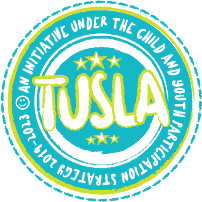 Tusla Participation Initiatives 2021Application FormPlease tick one box belowTusla Participation Initiatives 2021Application FormPlease tick one box belowTusla Participation Initiatives 2021Application FormPlease tick one box belowChildren & Young People’s ParticipationParentalParticipationTusla Participation Initiatives for Participatory PracticeUnder the Prevention, Partnership and Family Support (PPFS) programme, Tusla wishes to assist areas and national services in exploring and developing participatory practice initiatives. Tusla is making available €26,000 per area (€13,000 for child and youth participation and €13,000 for parenting) to support new and developing initiatives that require initial or additional funding in order to progress the initiative. Tusla Participation Initiatives for Participatory PracticeUnder the Prevention, Partnership and Family Support (PPFS) programme, Tusla wishes to assist areas and national services in exploring and developing participatory practice initiatives. Tusla is making available €26,000 per area (€13,000 for child and youth participation and €13,000 for parenting) to support new and developing initiatives that require initial or additional funding in order to progress the initiative. Tusla Participation Initiatives for Participatory PracticeUnder the Prevention, Partnership and Family Support (PPFS) programme, Tusla wishes to assist areas and national services in exploring and developing participatory practice initiatives. Tusla is making available €26,000 per area (€13,000 for child and youth participation and €13,000 for parenting) to support new and developing initiatives that require initial or additional funding in order to progress the initiative. Tusla Participation Initiatives for Participatory PracticeUnder the Prevention, Partnership and Family Support (PPFS) programme, Tusla wishes to assist areas and national services in exploring and developing participatory practice initiatives. Tusla is making available €26,000 per area (€13,000 for child and youth participation and €13,000 for parenting) to support new and developing initiatives that require initial or additional funding in order to progress the initiative. Initiative Contact Person Details:Initiative Contact Person Details:Initiative Contact Person Details:Initiative Contact Person Details:Initiative Contact Person Details:Name:Name:Contact Number:Contact Number:Contact Number:Job Title:Job Title:Email:Email:Email:Address:Address:Date submitted:Date submitted:Date submitted:Title of Initiative:Title of Initiative:Title of Initiative:Title of Initiative:Title of Initiative:Area Manager/National Manager details Area Manager/National Manager details Area Manager/National Manager details Area Manager/National Manager details Area Manager/National Manager details Name:Name:Signature of Endorsement of initiative:___________________________________Signature of Endorsement of initiative:___________________________________Signature of Endorsement of initiative:___________________________________Description of InitiativeIn this section, please describe your proposalDescription of InitiativeIn this section, please describe your proposalDescription of InitiativeIn this section, please describe your proposalDescription of InitiativeIn this section, please describe your proposalDescription of InitiativeIn this section, please describe your proposalInitiative CriteriaPlease describe your initiative in relation to the questions in the box belowInitiative CriteriaPlease describe your initiative in relation to the questions in the box belowInitiative CriteriaPlease describe your initiative in relation to the questions in the box belowInitiative CriteriaPlease describe your initiative in relation to the questions in the box belowInitiative CriteriaPlease describe your initiative in relation to the questions in the box belowHave you engaged with the relevant stakeholders (children / young people / parents / CYPSC) in the preparation of this application?How does your initiative fit with the principles of participatory models (e.g. Lundy)?Have the appropriate managers committed staff to working on this initiative? Have you completed the Tusla Child and Youth Participation Classroom Training or the Tusla Parental Participation E-Learning Programme? If no, do you commit to completing the appropriate training? (Child and Youth Participation E-Learning Programme coming in 2021)Have you engaged with the relevant stakeholders (children / young people / parents / CYPSC) in the preparation of this application?How does your initiative fit with the principles of participatory models (e.g. Lundy)?Have the appropriate managers committed staff to working on this initiative? Have you completed the Tusla Child and Youth Participation Classroom Training or the Tusla Parental Participation E-Learning Programme? If no, do you commit to completing the appropriate training? (Child and Youth Participation E-Learning Programme coming in 2021)Have you engaged with the relevant stakeholders (children / young people / parents / CYPSC) in the preparation of this application?How does your initiative fit with the principles of participatory models (e.g. Lundy)?Have the appropriate managers committed staff to working on this initiative? Have you completed the Tusla Child and Youth Participation Classroom Training or the Tusla Parental Participation E-Learning Programme? If no, do you commit to completing the appropriate training? (Child and Youth Participation E-Learning Programme coming in 2021)Have you engaged with the relevant stakeholders (children / young people / parents / CYPSC) in the preparation of this application?How does your initiative fit with the principles of participatory models (e.g. Lundy)?Have the appropriate managers committed staff to working on this initiative? Have you completed the Tusla Child and Youth Participation Classroom Training or the Tusla Parental Participation E-Learning Programme? If no, do you commit to completing the appropriate training? (Child and Youth Participation E-Learning Programme coming in 2021)Have you engaged with the relevant stakeholders (children / young people / parents / CYPSC) in the preparation of this application?How does your initiative fit with the principles of participatory models (e.g. Lundy)?Have the appropriate managers committed staff to working on this initiative? Have you completed the Tusla Child and Youth Participation Classroom Training or the Tusla Parental Participation E-Learning Programme? If no, do you commit to completing the appropriate training? (Child and Youth Participation E-Learning Programme coming in 2021)Initiative objectivesPlease outline the objectives for your initiative Initiative objectivesPlease outline the objectives for your initiative Initiative objectivesPlease outline the objectives for your initiative Initiative objectivesPlease outline the objectives for your initiative Initiative objectivesPlease outline the objectives for your initiative Objective 1Objective 2Objective 3Objective 1Objective 2Objective 3Objective 1Objective 2Objective 3Objective 1Objective 2Objective 3Objective 1Objective 2Objective 3Milestone Timeframe 2021Timeframe for achieving objectivesPlease note that all funding needs to be drawn down by December 2021 although we strongly advise draw down during March-September to avoid the peak end of year finance period October – DecemberMilestone Timeframe 2021Timeframe for achieving objectivesPlease note that all funding needs to be drawn down by December 2021 although we strongly advise draw down during March-September to avoid the peak end of year finance period October – DecemberMilestone Timeframe 2021Timeframe for achieving objectivesPlease note that all funding needs to be drawn down by December 2021 although we strongly advise draw down during March-September to avoid the peak end of year finance period October – DecemberMilestone Timeframe 2021Timeframe for achieving objectivesPlease note that all funding needs to be drawn down by December 2021 although we strongly advise draw down during March-September to avoid the peak end of year finance period October – DecemberMilestone Timeframe 2021Timeframe for achieving objectivesPlease note that all funding needs to be drawn down by December 2021 although we strongly advise draw down during March-September to avoid the peak end of year finance period October – DecemberQ1 2021Jan - MarchQ2 2021April - JuneQ2 2021April - JuneQ3 2021July - SeptQ4 2021Oct - DecAdditional CommentsAdditional CommentsAdditional CommentsAdditional CommentsAdditional CommentsItems of expenditure / breakdown (Minimum amount per initiative €1,000 either Tusla or C&V Sector)Please list below breakdown of costs and include supporting documentation Supporting documentation includes but is not limited to quotes, emails, previous invoices of comparable cost, previous receipts of comparable cost, links to website items etcTusla internal projects may be capped at €1,250 unless they provide below a detailed expenditure plan or partner up with a funded agency.Items of expenditure / breakdown (Minimum amount per initiative €1,000 either Tusla or C&V Sector)Please list below breakdown of costs and include supporting documentation Supporting documentation includes but is not limited to quotes, emails, previous invoices of comparable cost, previous receipts of comparable cost, links to website items etcTusla internal projects may be capped at €1,250 unless they provide below a detailed expenditure plan or partner up with a funded agency.Items of expenditure / breakdown (Minimum amount per initiative €1,000 either Tusla or C&V Sector)Please list below breakdown of costs and include supporting documentation Supporting documentation includes but is not limited to quotes, emails, previous invoices of comparable cost, previous receipts of comparable cost, links to website items etcTusla internal projects may be capped at €1,250 unless they provide below a detailed expenditure plan or partner up with a funded agency.SAP Vendor Name:Item:Cost in Euro:Total cost of initiativeTotal cost of initiative€Type of InitiativePlease indicate if your initiative is either: Tick most relevant boxTusla services either individually or a coalition of Tusla services Tusla services in partnership with funded/partner agenciesDescribe how this initiative will engage stakeholders in the evaluation (children / young people / parents) at an individual / collective level? Describe how this initiative will engage stakeholders in the evaluation (children / young people / parents) at an individual / collective level? 